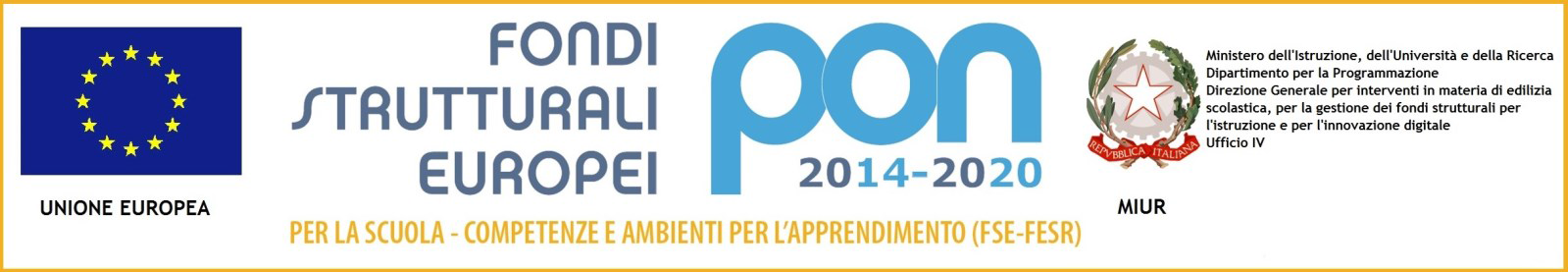 Prot. n.                                                                                                          Genova,  31/10/2018                                                                                                                             AMT GENOVAOggetto:  Ordine  fornitura BIGLIETTI AUTOBUS                   10.1.1A-FSEPON-LI-2017-24 – Modulo A me gli occhi VISTO                  L’ Avviso pubblico 10862 del 16/09/2016 “Progetti di inclusione sociale e lotta al                              disagio nonché per garantire l’apertura delle scuole oltre l’orario scolastico                               soprattutto  nelle aree a rischio e in quelle periferiche”   VISTE                 le note autorizzative Prot. n. AOODGEFID/2811 del 13/07/2017 del MIUR e                                AOODGEFID/31704 del 24.07.2017 del MIUR all’avvio del PON finanziato con                                    l’FSE  agli    Obiettivi/Azioni/Sottoazioni come di seguito specificato:                                 10.1.1A-FSEPON-LI-2017-24   VISTI                  i Regolamenti Nazionali e Comunitari   RILEVATA         l’assenza di convenzioni Consip attive per la fornitura che si intende acquisire;   PRESO ATTO    del calendario delle attività predisposto dall’Esperto del Modulo “A me gli Occhi”  il                                  quale  prevede n. 3 uscite a/r sul territorio genovese da parte degli alunni iscritti nel numero                                di 21unità + 3 accompagnatori (Esperto, Tutor, Fig. agg.va): 2/11/2018  DARSENA                                Dialogo nel  Buio; 10/11/2018 CASA DELLA MUSICA; 17/11/2018  PALAZZO SPINOLA CONSIDERATO   che il servizio di trasporto urbano è posto in essere dall’Azienda Mobilità e Trasporti AMT                                di Genova unica Azienda a prestare tale servizio sul territorio genoveseTENUTO CONTO  della propria determina n. prot. 5023 VIII.2  del 31.10.2018 si ordinano alla Vs. spett.le azienda n. 144 biglietti da € 1,50 per un totale complessivo di € 216,00I biglietti verranno ritirati dal collaboratore Scolastico delegato a tale funzione Sig. FERRARO Salvatore in via Avio presso vs.  biglietteria dietro presentazione del presente ordinativo.La Vs. Azienda procederà ad emettere fattura elettronica  intestata a: Istituto Comprensivo “SAMPIERDARENA” Piazza Monastero 6 – 16149  GENOVA riportante la dicitura “10.1.1A-FSEPON-LI-2017-24 – BIGLIETTI AUTOBUS MDULO A ME GLI OCCHI ” nonché n. CIG Z9F25901D0 di cui al presente ordine, normativa relativa allo Split Payment art. 17 DPR 633/72.Questo Istituto effettuerà il pagamento mediante bonifico bancario, dopo la fornitura e la ricezione della fattura elettronica,  completa di informazioni necessarie: si prega voler rilasciare  Dichiarazione tracciabilità flussi finanziari L. 136/2010.Si ricorda che il codice del Progetto PON 10.1.1A-FSEPON-LI-2017-24,il codice univoco UFUUAV , il CIG e il  CUP presenti nel riquadro sopra riportato dovranno sempre essere inseriti sia nella fattura elettronica sia nelle comunicazioni con questa Istituzione Scolastica.                                                                                                     IL DIRIGENTE SCOLASTICO                                                                                                                                                                                                                        Prof.ssa Sara BANDINI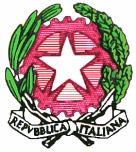 ISTITUTO COMPRENSIVO “SAMPIERDARENA”  Piazza Monastero 6, GENOVA    Tel 010- 6459892  - FAX 010- 8601152 GEIC85100E@ISTRUZIONE.IT - GEIC85100E@PEC.ISTRUZIONE.IT -WWW.ICSAMPIERDARENA.GOV.IT   –    C.F. 95159930106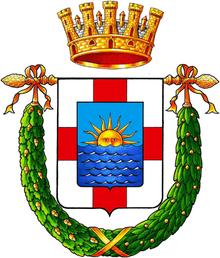 Progetto a valere sull'Avviso Pubblico prot.n. AOODGEFID/10862 del 16/09/2016finalizzato all'Inclusione Sociale e alla Lotta al disagioProgetto a valere sull'Avviso Pubblico prot.n. AOODGEFID/10862 del 16/09/2016finalizzato all'Inclusione Sociale e alla Lotta al disagioProgetto a valere sull'Avviso Pubblico prot.n. AOODGEFID/10862 del 16/09/2016finalizzato all'Inclusione Sociale e alla Lotta al disagioProgetto a valere sull'Avviso Pubblico prot.n. AOODGEFID/10862 del 16/09/2016finalizzato all'Inclusione Sociale e alla Lotta al disagioCODICE IDENTIFICATIVOAUTORIZZAZIONETITOLO PROGETTOCUPCIG10.1.1A-FSEPON-LI-2017-24AOODGEFID/31704 del 24.07.2017Come la sabbia sulla riva del mare:   tutti uGUali eppure diversiI35B18000120007Z9F25901D0